Regidora Presidenta Jael Chamú Ponce: Buenos días compañeras y compañeros Regidores, personal de la Secretaría del Ayuntamiento, personal de Transparencia, asesores y demás funcionarios públicos municipales que nos acompañan, siendo las  10:34 del día martes 20 de septiembre del año 2022, encontrándonos reunidos en la Salón del Pleno del Ayuntamiento de San Pedro Tlaquepaque de conformidad con los artículos 76, 77 fracciones II, V, VI, 78 fracción I, 81, 87 fracciones II, V, 92 fracción III, 95 fracción II y demás relativos y aplicables del Reglamento del Gobierno y de la Administración Pública del Ayuntamiento Constitucional de San Pedro Tlaquepaque por el que se rige este Ayuntamiento, damos inicio a esta sesión de la Comisión Edilicia de Reglamentos Municipales y Puntos Legislativos.En estos momentos procedo a la Toma de Asistencia de los integrantes de la Comisión Edilicia de Reglamentos Municipales y Puntos Legislativos para efectos de verificar si existe quórum legal para sesionar.Síndico Municipal y Vocal de la Comisión José Luis Salazar Martínez, presenteVocal Alma Dolores Hurtado Castillo, presenteVocal Juan Martín Núñez Morán, presenteVocal Roberto Gerardo Albarrán Magaña, presenteVocal María del Rosario Velázquez Hernández, presente  Vocal Luis Arturo Morones Vargas, presenteVocal Ana Rosa Loza Agraz, presenteSu servidora, Jael Chamú Ponce, regidora Presidenta de la comisión.Con fundamento en el artículo 90 del Reglamento del Gobierno y de la Administración Pública del Ayuntamiento Constitucional de San Pedro Tlaquepaque se declara Quórum Legal para sesionar.Continuando con la sesión, les propongo el orden del día de conformidad a la convocatoria realizada:  Orden del DíaI. Lista de asistencia y verificación de quórum legal para sesionar;II. Lectura y en su caso aprobación del orden del día;III. Estudio, análisis y en su caso, dictaminación del Acuerdo 0178/2022/TC con el objetivo de reformar los artículos 392, 418 y 419 del Reglamento de Participación Ciudadana para la Gobernanza del Municipio de San Pedro Tlaquepaque, Jalisco.IV. Asuntos Generales;V. Clausura de la sesión.  Les pido que si están por la afirmativa favor de manifestarlo levantando nuestra mano.ES APROBADO POR UNANIMIDAD ------------------------------------------------------------------------------------------------------------------------------------------------TERCER PUNTO DEL ORDEN DEL DÍA:Regidora Presidenta Jael Chamú Ponce: Continuando con la sesión, pasamos al desahogo del tercer punto, a efecto de llevar a cabo el Estudio, análisis y en su caso, dictaminación del Acuerdo 0178/2022/TC con el objetivo de reformar los artículos 392, 418 y 419 del Reglamento de Participación Ciudadana para la Gobernanza del Municipio de San Pedro Tlaquepaque, Jalisco, y que recibieron vía electrónica, el pasado jueves. Dicho lo anterior se abre el registro de oradores sobre el análisis de la propuesta.No habiendo oradores, procedemos a la votación en relación a la aprobación para reformar los artículos 392, 418 y 419 del Reglamento de Participación Ciudadana para la Gobernanza del Municipio de San Pedro Tlaquepaque, Jalisco.Si están por la afirmativa favor de manifestarlo levantando nuestra mano.ES APROBADO POR UNANIMIDAD -------------------------------------------------------------------------------------------------------------------------------------------------------CUARTO PUNTO DEL ORDEN DEL DÍA:Regidora Presidenta Jael Chamú Ponce: Pasando al cuarto punto del orden del día y referente a Asuntos generales, les cedo el uso de la voz a los presentes, por si tienen algún asunto que tratar.QUINTO PUNTO DEL ORDEN DEL DÍA:Una vez agotado el orden del día y en cumplimiento al quinto punto, siendo las 10:38 horas del día 20 de septiembre del 2022 declaro clausurada la presente sesión de la Comisión Edilicia de Reglamentos Municipales y Puntos Legislativos.Gracias a todos por su asistencia y participación.Buenos días.Comisión Edilicia de Reglamentos Municipales y Puntos Legislativos

Décima Segunda Sesión 20 de septiembre de 2022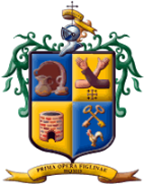 DÉCIMA SEGUNDA SESIÓN ORDINARIA DE LA COMISIÓN EDILICIA DE REGLAMENTOS MUNICIPALES Y PUNTOS LEGISLATIVOS CELEBRADA EL  LUNES 20 DE SEPTIEMBRE DEL AÑO 2022  EN EL SALÓN DE SESIONES DEL AYUNTAMIENTO CONSTITUCIONAL DE SAN PEDRO TLAQUEPAQUE PARA EL ESTUDIO, ANÁLISIS Y EN SU CASO, DICTAMINACIÓN DEL ACUERDO CON NÚMERO  0178/2022/TC con el objetivo de reformar los artículos 392, 418 y 419 del Reglamento de Participación Ciudadana para la Gobernanza del Municipio de San Pedro Tlaquepaque, Jalisco.________________________Jael Chamú PoncePresidenta________________________José Luis Salazar MartínezVocal________________________Alma Dolores Hurtado CastilloVocal________________________Juan Martín Núñez MoránVocal_________________________________Roberto Gerardo Albarrán MagañaVocal______________________________    María del Rosario Velázquez HernándezVocal________________________Luis Arturo Morones VargasVocal________________________Ana Rosa Loza AgrazVocal